Приложение 1Приложение 2Почему же Казачинский порог такой сложный? Выполните задания и вставьте в текст цифры вместо символов. На Казачинском пороге ширина русла сужается с ☼ ∆↑ м. до *∆↑ м. Общее падение уровня воды составляет *,♥ м. Скорость течения в пороге может достигать ☺☺ км/ч.Приложение 3Выполняется на цветной бумаге формата А4Свойства корня n-й степениСвойства степениСвойства логарифмов1. 2. 3. 4. 5. 6.1. a0 = 12. a1 = a3. аx ·ay = ax + y4. аx : ay = ax - y5. (ax )y = axy6. (ab)x = axbx7. 8. a – x = 1. 2. logа 1= 03. logа а =14. logа xy = log a x + loga y5. logа= loga x – loga y6. loga xp = ploga x7. 8.   = loga x9. loga x · logx a = 1Круиз по Енисею 2017.                                    Дата: 29.05.17 Маршрут: Красноярск – Дудинка              Цена билета: ответ на вопрос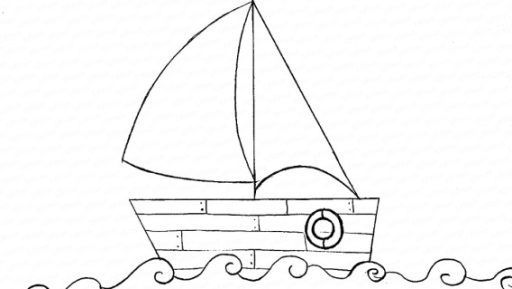 Организация, предоставляющая услугу: ИП Постникова1234567891011абвгдеёжзий1213141516171819202122клмнопрстуф2324252627282930313233хцчшщъыьэюяПримерОтветСимвол☺*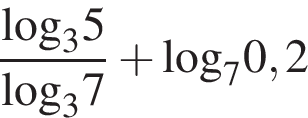 ↑log2 320 – log2 5 ☼((2х3)4 – (х2)6) : (3х12)∆ 80,76  640,12♥Вариант 11) 2) 3) 70,52 0,24Вариант 21) 2) 3) 20,3 0,35Вариант 31) 2) 3) 40,28 0,36Вариант 41) 2) 3) 50,18 0,41Вариант 51) 2) 3) 70,52 0,24ЗИМАТему я не понял, урок не понравился.ВЕСНАТему я не понял, но урок понравился.ЛЕТОТему я понял, урок понравился.ОСЕНЬТему я понял, но урок не понравился.